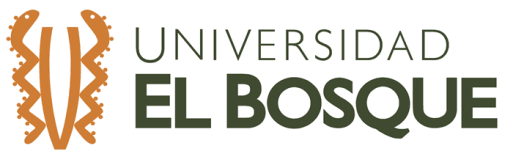 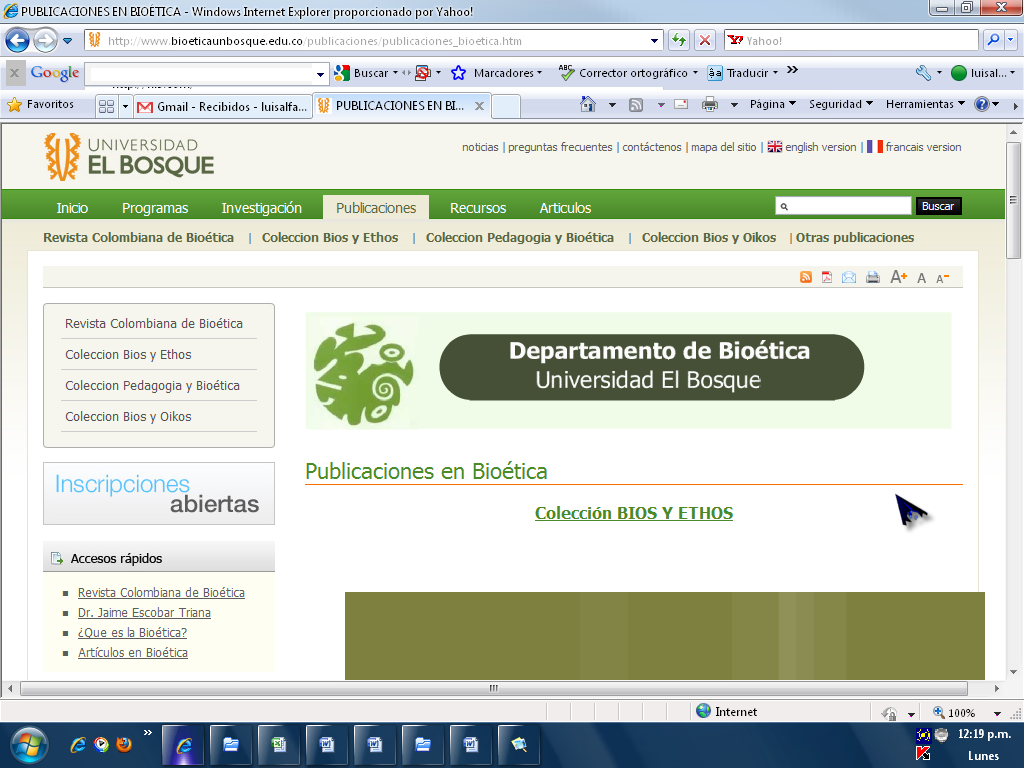 Revista Colombiana de Bioética (RCB)Declaración de originalidad, derechos patrimoniales y autorización para publicaciónNOMBRE DE AUTOR, autor(a) del artículo de investigación titulado “TITULO DEL ARTÍCULO”,CERTIFICA QUE:La presente declaración se realiza como un Acuerdo de Buena Voluntad, a título gratuito por tratarse de un proyecto de naturaleza científica, para beneficio académico de ambas partes. Del trabajo presentado para publicación en la Revista Colombiana de Bioética (RCB), con patrocinio del Departamento de Bioética, de la Universidad El Bosque, soy  autora originaria ya que sus contenidos son producto de una contribución intelectual directa.Todos los datos y las referencias a materiales ya publicados están debidamente identificados con su respectivo crédito e incluidos en las notas bibliográficas y en las citas que se destacan como tal. En los casos que así lo requieran cuento con las debidas autorizaciones de quienes poseen los derechos patrimoniales. Todo lo contenido en el artículo es lícito y no vulnera derechos de terceras personas, como la intimidad y el buen nombre, entre otros. Todos los materiales presentados están totalmente libres de derecho de autor y, por tanto, me hago responsable de cualquier litigio o reclamación relacionada con derechos de propiedad intelectual.  Esta investigación o artículo no ha sido presentado en otra publicación seriada para su evaluación y, posterior, publicación.Como autora y propietaria de los derechos de autor, autorizo, de manera ilimitada en el tiempo, a la Universidad El Bosque para que incluya dicho texto en la RCB y pueda reproducirla, editarla, distribuirla, exhibirla y comunicarla en el país y en el extranjero por medios impresos, electrónicos, magnéticos o cualquier otro medio conocido, o por conocer, en texto completo, de conformidad con la Licencia Creative Commons Atribución – No Comercial 4.0 Internacional. Continuación: Declaración de originalidad, derechos patrimoniales y autorización para publicación.Acepto y autorizo la publicación en los términos de dicha Licencia y en todos los casos se deja constancia que se acepta que la RCB adhiere a la licencia: Creative Commons Atribución – No Comercial 4.0 Internacional. 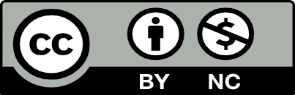 Esta licencia permite que todo el contenido de las obras originales se pueda distribuir, remezclar, retocar, y crear a partir de estas de manera no comercial y, a pesar de que sus nuevas obras deben siempre mencionar a sus autores y mantenerse sin fines comerciales, no están obligados a licenciar sus obras derivadas bajo las mismas condiciones. Nada de esta licencia menoscaba o restringe los derechos morales del autor. Como contraprestación por la presente autorización, declaro mi conformidad de recibir dos (2) ejemplares impresos del número de la RCB en que aparezca la investigación o artículo mencionado. En el caso de ser varios autores el investigador principal recibirá dos (2) ejemplares y cada coautor un (1) ejemplar.Para constancia de este Acuerdo de Buena Voluntad y los fines pertinentes, se firma esta declaración el 30 de noviembre de 2015, en Bogotá, D. C. Autor:______________________________________Firma y NombreC. C.Por la RCB: __________________________________________Jaime Escobar TrianaDirector-editor RCB